Maths 3.3Only use the multiplication grid if you get really stuck!!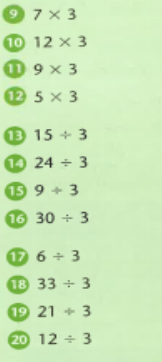 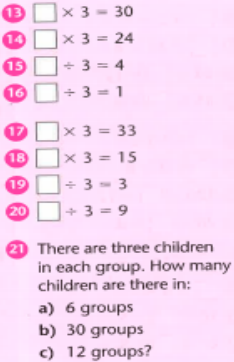 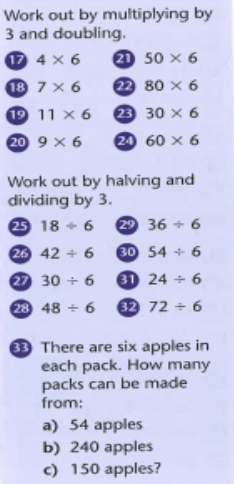 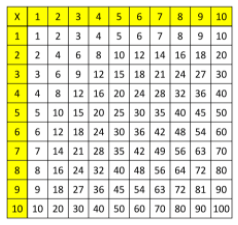 